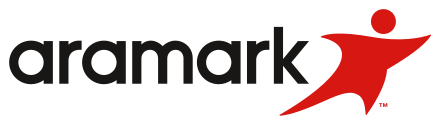 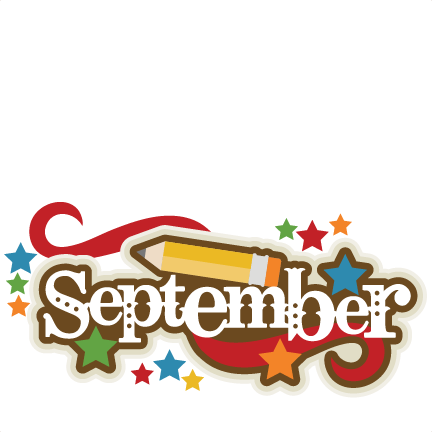 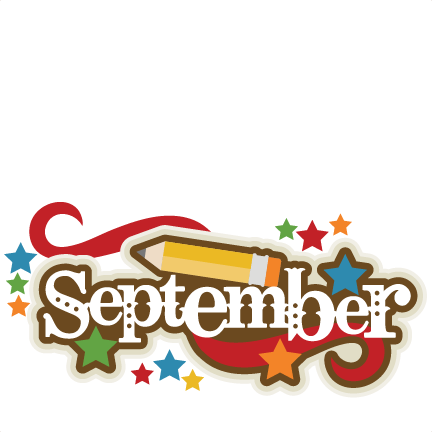 1